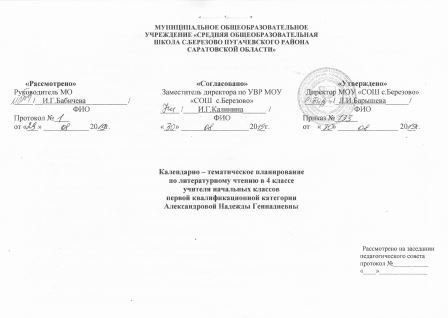 Календарно – тематическое планирование по литературному чтению в 4 классе№ п\пНаименование раздела и темыНаименование раздела и темыКол-во часовДата проведенияДата проведенияПримечания№ п\пНаименование раздела и темыНаименование раздела и темыКол-во часовпланфактПримечанияПроизведения фольклора. Героическая песня, былина, легенда. Библейские предания (10 часов)Произведения фольклора. Героическая песня, былина, легенда. Библейские предания (10 часов)Произведения фольклора. Героическая песня, былина, легенда. Библейские предания (10 часов)Произведения фольклора. Героическая песня, былина, легенда. Библейские предания (10 часов)Произведения фольклора. Героическая песня, былина, легенда. Библейские предания (10 часов)Произведения фольклора. Героическая песня, былина, легенда. Библейские предания (10 часов)Произведения фольклора. Героическая песня, былина, легенда. Библейские предания (10 часов)1Дополнительное чтение: малые жанры фольклораДополнительное чтение: малые жанры фольклора102.092Русская народная сказка «Иван-царевич и Серый волк».Русская народная сказка «Иван-царевич и Серый волк».103.093Дополнительное чтение: Русская народная сказка «Марья Моревна».Дополнительное чтение: Русская народная сказка «Марья Моревна».104.094Былина "Волх Всеславович".Былина "Волх Всеславович".109.095Слушание детских книг и работа с ними. Дополнительное чтение: былины «Вольга Святославович», «Святогор».Слушание детских книг и работа с ними. Дополнительное чтение: былины «Вольга Святославович», «Святогор».110.096"Легенда о граде Китеже", "Легенда о покорении Сибири Ермаком"."Легенда о граде Китеже", "Легенда о покорении Сибири Ермаком".111.097Слушание детских книг и работа с ними. Дополнительное чтение: шотландская легенда «Рыцарь-эльф». Библейская легенда «Суд Соломона», «Блудный сын»Слушание детских книг и работа с ними. Дополнительное чтение: шотландская легенда «Рыцарь-эльф». Библейская легенда «Суд Соломона», «Блудный сын»116.098Слушание и работа с детскими книгами. Героическая песня "Русская Земля", героическая песня "Суворов приказывает армии переплыть море".Слушание и работа с детскими книгами. Героическая песня "Русская Земля", героическая песня "Суворов приказывает армии переплыть море".117.099Героическая песня "Кузьма Минин и Дмитрий Пожарский во главе ополчения".Героическая песня "Кузьма Минин и Дмитрий Пожарский во главе ополчения".118.0910Обобщение по разделу. «Проверьте себя»Обобщение по разделу. «Проверьте себя»123.09Басни. Русские баснописцы (5 часов)Басни. Русские баснописцы (5 часов)Басни. Русские баснописцы (5 часов)Басни. Русские баснописцы (5 часов)Басни. Русские баснописцы (5 часов)Басни. Русские баснописцы (5 часов)Басни. Русские баснописцы (5 часов)11И.А.Крылов "Стрекоза и Муравей"; И.И.Хемницер "Стрекоза"; Л.Н.Толстой "Стрекоза и муравьи".И.А.Крылов "Стрекоза и Муравей"; И.И.Хемницер "Стрекоза"; Л.Н.Толстой "Стрекоза и муравьи".124.0912И.И.Хемницер "Друзья". Слушание и работа с книгами басен. Дополнительное чтение: И.А.Крылов "Крестьянин в беде".И.И.Хемницер "Друзья". Слушание и работа с книгами басен. Дополнительное чтение: И.А.Крылов "Крестьянин в беде".125.0913А.Е.Измайлов "Кукушка.  Дополнительное чтение: И.А.Крылов "Осел и соловей", А.Е.Измайлов «Лестница».А.Е.Измайлов "Кукушка.  Дополнительное чтение: И.А.Крылов "Осел и соловей", А.Е.Измайлов «Лестница».130.0914И.А Крылов «Мартышка и очки», «Квартет». Дополнительное чтение:С.В.Михалков «Слово о Крылове».И.А Крылов «Мартышка и очки», «Квартет». Дополнительное чтение:С.В.Михалков «Слово о Крылове».101.1015Слушание детских книг и работа с ними. И. Дмитриев «Муха», «Петух, Кот и Мышонок». Работа с детскими журналами. Обобщение по разделу. "Проверьте себя" Слушание детских книг и работа с ними. И. Дмитриев «Муха», «Петух, Кот и Мышонок». Работа с детскими журналами. Обобщение по разделу. "Проверьте себя" 102.10В.А.Жуковский (5 часов)В.А.Жуковский (5 часов)В.А.Жуковский (5 часов)В.А.Жуковский (5 часов)В.А.Жуковский (5 часов)В.А.Жуковский (5 часов)В.А.Жуковский (5 часов)16В.А Жуковский «Песня», «Ночь».В.А Жуковский «Песня», «Ночь».107.1017Дополнительное чтение В.А. Жуковский. «Вечер», «Там небеса и воды ясны…», «Загадки»Дополнительное чтение В.А. Жуковский. «Вечер», «Там небеса и воды ясны…», «Загадки»108.1018Волшебные сказки. В.А.Жуковский "Спящая царевна"Волшебные сказки. В.А.Жуковский "Спящая царевна"109.1019Слушание и работа с книгами В.А.Жуковского.  В.А.Жуковский "Сказка о царе Берендее, о сыне его Иване-царевиче, о хитростях Кощея бессмертного и о премудрости Марьи-царевны, кощеевой дочери"Слушание и работа с книгами В.А.Жуковского.  В.А.Жуковский "Сказка о царе Берендее, о сыне его Иване-царевиче, о хитростях Кощея бессмертного и о премудрости Марьи-царевны, кощеевой дочери"114.1020Обобщение по разделу. "Проверьте себя" Обобщение по разделу. "Проверьте себя" 115.10Произведения  А. С. Пушкина (5 часа)Произведения  А. С. Пушкина (5 часа)Произведения  А. С. Пушкина (5 часа)Произведения  А. С. Пушкина (5 часа)Произведения  А. С. Пушкина (5 часа)Произведения  А. С. Пушкина (5 часа)Произведения  А. С. Пушкина (5 часа)21А.С.Пушкин "Осень".  Дополнительное чтение: Г.Н. Волков «Удивительный Александр Сергеевич» А.С.Пушкин "Осень".  Дополнительное чтение: Г.Н. Волков «Удивительный Александр Сергеевич» 116.1022А.С.Пушкин "И.И.  Пущину", И.И. Пущин "Записки о Пушкине" (отрывок). А.С.Пушкин "И.И.  Пущину", И.И. Пущин "Записки о Пушкине" (отрывок). 121.1023А.С.Пушкин "Зимняя дорога". Дополнительное чтение: А.С.Пушкин "Сказка о золотом петушке". Из "Воспоминаний В.И.Даля".А.С.Пушкин "Зимняя дорога". Дополнительное чтение: А.С.Пушкин "Сказка о золотом петушке". Из "Воспоминаний В.И.Даля".122.1024 Дополнительное чтение: А.С.Пушкин "Песнь о вещем Олеге", "Песни о Стеньке Разине".Дополнительное чтение: А.С.Пушкин "Песнь о вещем Олеге", "Песни о Стеньке Разине".123.1025Библиотечный урок «Наш Пушкин»Библиотечный урок «Наш Пушкин»105.11Стихи М.Ю.Лермонтов (4 часа)Стихи М.Ю.Лермонтов (4 часа)Стихи М.Ю.Лермонтов (4 часа)Стихи М.Ю.Лермонтов (4 часа)Стихи М.Ю.Лермонтов (4 часа)Стихи М.Ю.Лермонтов (4 часа)Стихи М.Ю.Лермонтов (4 часа)2626М.Ю.Лермонтов "Москва, Москва! Люблю тебя как сын…", "Парус".106.1127Стихи  о природе. М.Ю.Лермонтов "Горные вершины…", Дополнительное чтение М.Ю.Лермонтов "Ашик-Кериб", восточная сказка.Стихи  о природе. М.Ю.Лермонтов "Горные вершины…", Дополнительное чтение М.Ю.Лермонтов "Ашик-Кериб", восточная сказка.111.1128Стихи  о природе. М.Ю.Лермонтов "Утес…" Дополнительное чтение М.Ю.Лермонтов "Ашик-Кериб", восточная сказка.Стихи  о природе. М.Ю.Лермонтов "Утес…" Дополнительное чтение М.Ю.Лермонтов "Ашик-Кериб", восточная сказка.112.1129Слушание и работа с книгами М.Ю.Лермонтова. Книги-справочники о М.Ю.Лермонтове. М.Ю.Лермонтов "Три пальмы" (восточное сказание), "Казачья колыбельная песня".Слушание и работа с книгами М.Ю.Лермонтова. Книги-справочники о М.Ю.Лермонтове. М.Ю.Лермонтов "Три пальмы" (восточное сказание), "Казачья колыбельная песня".113.11Волшебные сказки. П.П.Ершов(2 часа)Волшебные сказки. П.П.Ершов(2 часа)Волшебные сказки. П.П.Ершов(2 часа)Волшебные сказки. П.П.Ершов(2 часа)Волшебные сказки. П.П.Ершов(2 часа)Волшебные сказки. П.П.Ершов(2 часа)Волшебные сказки. П.П.Ершов(2 часа)30П.П.Ершов "Конек-Горбунок".П.П.Ершов "Конек-Горбунок".118.1131П.П.Ершов "Конек-Горбунок". П.П.Ершов Стихотворение "Кто он?". Обобщение по разделу "Проверьте себя" П.П.Ершов "Конек-Горбунок". П.П.Ершов Стихотворение "Кто он?". Обобщение по разделу "Проверьте себя" 119.11В.М.Гаршин (4 часа)В.М.Гаршин (4 часа)В.М.Гаршин (4 часа)В.М.Гаршин (4 часа)В.М.Гаршин (4 часа)В.М.Гаршин (4 часа)В.М.Гаршин (4 часа)32В.М.Гаршин "Лягушка-путешественница".В.М.Гаршин "Лягушка-путешественница".120.1133Слушание и работа с книгами. Дополнительное чтение:   В.М.Гаршин "Сказка о жабе и розе". Слушание и работа с книгами. Дополнительное чтение:   В.М.Гаршин "Сказка о жабе и розе". 125.1134Дополнительное чтение: В.М. Гаршин «AttaleaPrinceps», «Пленница».Дополнительное чтение: В.М. Гаршин «AttaleaPrinceps», «Пленница».126.1135Обобщение по разделу "Проверьте себя" В.М. Гаршин «Сказание о гордом Агее».Обобщение по разделу "Проверьте себя" В.М. Гаршин «Сказание о гордом Агее».127.11Н.Г. Гарин-Михайловский (3 часа)Н.Г. Гарин-Михайловский (3 часа)Н.Г. Гарин-Михайловский (3 часа)Н.Г. Гарин-Михайловский (3 часа)Н.Г. Гарин-Михайловский (3 часа)Н.Г. Гарин-Михайловский (3 часа)Н.Г. Гарин-Михайловский (3 часа)36Н.Г.Гарин-Михайловский "Старый колодезь» (глава из повести «Детство Темы»).Н.Г.Гарин-Михайловский "Старый колодезь» (глава из повести «Детство Темы»).102.1237Слушание детских книг и работа с ними. Дополнительное чтение: К.М. Станюкович «Максимка»Слушание детских книг и работа с ними. Дополнительное чтение: К.М. Станюкович «Максимка»103.1238Дополнительное чтение: Д.Н. Мамин-Сибиряк «Вертел». Урок обобщение («Проверьте себя»). Дополнительное чтение: Д.Н. Мамин-Сибиряк «Вертел». Урок обобщение («Проверьте себя»). 104.12Произведения зарубежных писателей (8 часов)Произведения зарубежных писателей (8 часов)Произведения зарубежных писателей (8 часов)Произведения зарубежных писателей (8 часов)Произведения зарубежных писателей (8 часов)Произведения зарубежных писателей (8 часов)Произведения зарубежных писателей (8 часов)39М. Твен «Приключения Тома Сойера» (Глава II, в сокращении)М. Твен «Приключения Тома Сойера» (Глава II, в сокращении)109.1240Слушание детских книг зарубежных писателей и работа с этими книгами. М. Твена «Приключения Гекльберри Финна».Слушание детских книг зарубежных писателей и работа с этими книгами. М. Твена «Приключения Гекльберри Финна».110.1241В.Гюго "Козетта"  ( отдельные главы).В.Гюго "Козетта"  ( отдельные главы).111.1242Сказка Х.К.Андерсена "Дикие лебеди».Сказка Х.К.Андерсена "Дикие лебеди».116.1243Дополнительное чтение: сказка Х.К.Андерсена"Самое невероятное".Дополнительное чтение: сказка Х.К.Андерсена"Самое невероятное".117.1244Стихотворение Х.К.Андерсена "Дети года". Слушание  и работа с книгами Х.К.Андерсена. Детские газеты и журналы. Стихотворение Х.К.Андерсена "Дети года". Слушание  и работа с книгами Х.К.Андерсена. Детские газеты и журналы. 118.1245Х.К.Андерсен "Девочка со спичками". Х.К.Андерсен "Девочка со спичками". 123.1246К.Г.Паустовский "Великий сказочник". Итоговое обобщение изученного в первом полугодии  «Проверьте себя»К.Г.Паустовский "Великий сказочник". Итоговое обобщение изученного в первом полугодии  «Проверьте себя»124.12Мифы народов мира (3 часа)Мифы народов мира (3 часа)Мифы народов мира (3 часа)Мифы народов мира (3 часа)Мифы народов мира (3 часа)Мифы народов мира (3 часа)Мифы народов мира (3 часа)47Дополнительное чтение: Древнегреческие мифы"Арион". "Дедал и Икар"Дополнительное чтение: Древнегреческие мифы"Арион". "Дедал и Икар"125.1248Дополнительное чтение:Славянский миф "Ярило-солнце". Древнеиндийские мифы "Творение", "Создание ночи"Дополнительное чтение:Славянский миф "Ярило-солнце". Древнеиндийские мифы "Творение", "Создание ночи"130.1249Мифы народов мира. Дополнительное чтение: Древнекитайский миф "Подвиги стрелка И" Мифы народов мира. Дополнительное чтение: Древнекитайский миф "Подвиги стрелка И" 113.01Книги Древней Руси (3 часа)Книги Древней Руси (3 часа)Книги Древней Руси (3 часа)Книги Древней Руси (3 часа)Книги Древней Руси (3 часа)Книги Древней Руси (3 часа)Книги Древней Руси (3 часа)50Книги Древней Руси. Отрывок из "Повести временных лет" "О князе Владимире". "Деятельность Ярослава  (Похвала книгам)"Книги Древней Руси. Отрывок из "Повести временных лет" "О князе Владимире". "Деятельность Ярослава  (Похвала книгам)"114.0151Слушание и работа с книгами: Отрывки из "Повести временных лет", "Повести о Никите Кожемяке", "О Кирилле и Мефодии", "Наставления Ярослава Мудрого славянам". Слушание и работа с книгами: Отрывки из "Повести временных лет", "Повести о Никите Кожемяке", "О Кирилле и Мефодии", "Наставления Ярослава Мудрого славянам". 115.0152Отрывок  из "Повести временных лет" "Поучение Владимира Мономаха". Обобщение по разделу. «В мире книг»Отрывок  из "Повести временных лет" "Поучение Владимира Мономаха". Обобщение по разделу. «В мире книг»120.01Повторение произведений Л.Н. Толстого (7 часов)Повторение произведений Л.Н. Толстого (7 часов)Повторение произведений Л.Н. Толстого (7 часов)Повторение произведений Л.Н. Толстого (7 часов)Повторение произведений Л.Н. Толстого (7 часов)Повторение произведений Л.Н. Толстого (7 часов)Повторение произведений Л.Н. Толстого (7 часов)53Повторение произведений Л.Н. Толстого. Дополнительное чтение «Воспоминания Л.Н. Толстого».Повторение произведений Л.Н. Толстого. Дополнительное чтение «Воспоминания Л.Н. Толстого».121.0154Слушание рассказа Л.Н.Толстого "Акула".Слушание рассказа Л.Н.Толстого "Акула".122.0155Л.Н. Толстой Сказка «Два брата».Л.Н. Толстой Сказка «Два брата».127.0156Л.Н. Толстой Басня «Мужик и Водяной».Л.Н. Толстой Басня «Мужик и Водяной».128.0157Л.Н. Толстой Рассказ «Черепаха». «Русак».Л.Н. Толстой Рассказ «Черепаха». «Русак».129.0158Л.Н. Толстой Былина «Святогор-богатырь».Л.Н. Толстой Былина «Святогор-богатырь».103.0259Дополнительное чтение: быль Л.Н.Толстого "Кавказский пленник". Обобщение по разделу. Книжная полка.Дополнительное чтение: быль Л.Н.Толстого "Кавказский пленник". Обобщение по разделу. Книжная полка.104.02Стихи о Родине, о природе (6 часов)Стихи о Родине, о природе (6 часов)Стихи о Родине, о природе (6 часов)Стихи о Родине, о природе (6 часов)Стихи о Родине, о природе (6 часов)Стихи о Родине, о природе (6 часов)Стихи о Родине, о природе (6 часов)60Стихи о Родине. А.А.Блок "Россия", "Рождество".Стихи о Родине. А.А.Блок "Россия", "Рождество".105.0261Слушание и работа с детскими книгами стихов русских поэтов. А.А.Блок "На поле Куликовом".Слушание и работа с детскими книгами стихов русских поэтов. А.А.Блок "На поле Куликовом".110.0262Стихи о Родине, о природе. К.Д.Бальмонт "Россия", "К зиме".Стихи о Родине, о природе. К.Д.Бальмонт "Россия", "К зиме".111.0263К.Д.Бальмонт "Снежинка". "Камыши".К.Д.Бальмонт "Снежинка". "Камыши".112.0264К.Д.Бальмонт "У чудищ", "Как я пишу стихи".К.Д.Бальмонт "У чудищ", "Как я пишу стихи".117.0265Дополнительное чтение: К.Д. Бальмонт «Русский язык», «Золотая рыбка».Дополнительное чтение: К.Д. Бальмонт «Русский язык», «Золотая рыбка».118.02А.И.Куприн (4 часа)А.И.Куприн (4 часа)А.И.Куприн (4 часа)А.И.Куприн (4 часа)А.И.Куприн (4 часа)А.И.Куприн (4 часа)А.И.Куприн (4 часа)66 А.И.Куприн. «Скворцы».  Дополнительное чтение: очерк «Воспоминания об А.П. Чехове». А.И.Куприн. «Скворцы».  Дополнительное чтение: очерк «Воспоминания об А.П. Чехове».119.0267Слушание и работа с детскими книгами. Дополнительное чтение: рассказ А.И.Куприн «Четверо нищих»Слушание и работа с детскими книгами. Дополнительное чтение: рассказ А.И.Куприн «Четверо нищих»124.0268Дополнительное чтение: рассказ В.В. Вересаев. «Легенда», «Звезда».Дополнительное чтение: рассказ В.В. Вересаев. «Легенда», «Звезда».125.0269 Слушание и работа с детскими книгами. Э.Сетон-Томпсон «Виннипегский волк», В.М. Песков "В гостях у Сетона-Томпсона".Обобщение по разделу "Проверьте себя" Слушание и работа с детскими книгами. Э.Сетон-Томпсон «Виннипегский волк», В.М. Песков "В гостях у Сетона-Томпсона".Обобщение по разделу "Проверьте себя"126.02И.А.Бунин (3 часа)И.А.Бунин (3 часа)И.А.Бунин (3 часа)И.А.Бунин (3 часа)И.А.Бунин (3 часа)И.А.Бунин (3 часа)И.А.Бунин (3 часа)70И.А.Бунин "Гаснет вечер, даль синеет","Детство". Дополнительное чтение: "Шире, грудь, распахнись для принятия…"И.А.Бунин "Гаснет вечер, даль синеет","Детство". Дополнительное чтение: "Шире, грудь, распахнись для принятия…"102.0371Слушание и работа с детскими книгами стихов русских поэтов. Н.А.Некрасов "Генерал Топтыгин". Дополнительное чтение: К.И.Чуковский "Н.А.Некрасов".Слушание и работа с детскими книгами стихов русских поэтов. Н.А.Некрасов "Генерал Топтыгин". Дополнительное чтение: К.И.Чуковский "Н.А.Некрасов".103.0372И.А.Бунин "Листопад" (отрывок). "Проверьте себя".  Обобщение по изученным разделамИ.А.Бунин "Листопад" (отрывок). "Проверьте себя".  Обобщение по изученным разделам104.03С.Я. Маршак (5 часов)С.Я. Маршак (5 часов)С.Я. Маршак (5 часов)С.Я. Маршак (5 часов)С.Я. Маршак (5 часов)С.Я. Маршак (5 часов)С.Я. Маршак (5 часов)73С.Я.Маршака. Стихотворение "Словарь". Дополнительное чтение: «Загадки», «Зеленая застава».С.Я.Маршака. Стихотворение "Словарь". Дополнительное чтение: «Загадки», «Зеленая застава».109.0374Пьеса-сказка С.Я.Маршака "Двенадцать месяцев" (избранные картины)Пьеса-сказка С.Я.Маршака "Двенадцать месяцев" (избранные картины)110.0375Слушание детских книг С.Я. Маршака и работа с ними. Дополнительное чтение: «Сказка про козла»,  "Ледяной остров".Слушание детских книг С.Я. Маршака и работа с ними. Дополнительное чтение: «Сказка про козла»,  "Ледяной остров".111.0376С.Я.Маршак-переводчик. Р.Бернс "В горах мое сердце…" ( Перевод С.Я.Маршака).С.Я.Маршак-переводчик. Р.Бернс "В горах мое сердце…" ( Перевод С.Я.Маршака).116.0377Библиотечный урок «Маршак – сказочник, поэт, драматург, переводчик».Библиотечный урок «Маршак – сказочник, поэт, драматург, переводчик».117.03Н.А.Заболоцкий (1 час)Н.А.Заболоцкий (1 час)Н.А.Заболоцкий (1 час)Н.А.Заболоцкий (1 час)Н.А.Заболоцкий (1 час)Н.А.Заболоцкий (1 час)Н.А.Заболоцкий (1 час)78Н.А.Заболоцкий "Детство".«Лебедь в зоопарке»Дополнительное чтение Н.А.Заболоцкий «Весна в лесу».Н.А.Заболоцкий "Детство".«Лебедь в зоопарке»Дополнительное чтение Н.А.Заболоцкий «Весна в лесу».118.03Книги о детях (2 часа) Книги о детях (2 часа) Книги о детях (2 часа) Книги о детях (2 часа) Книги о детях (2 часа) Книги о детях (2 часа) Книги о детях (2 часа) 79Дополнительное чтение В.П. Катаев «Сын полка» (отдельные главы).Дополнительное чтение В.П. Катаев «Сын полка» (отдельные главы).101.0480Слушание и работа с детскими книгами о детях.. Дополнительное чтение стихотворение        К.М. Симонова «Сын артиллериста».Слушание и работа с детскими книгами о детях.. Дополнительное чтение стихотворение        К.М. Симонова «Сын артиллериста».106.04Стихи о родной природе (3 часа)Стихи о родной природе (3 часа)Стихи о родной природе (3 часа)Стихи о родной природе (3 часа)Стихи о родной природе (3 часа)Стихи о родной природе (3 часа)Стихи о родной природе (3 часа)81Н.М.Рубцов "Березы"."Тихая моя родина",. Дополнительное чтение Н.М. Рубцов "Ласточка".Н.М.Рубцов "Березы"."Тихая моя родина",. Дополнительное чтение Н.М. Рубцов "Ласточка".107.0482Слушание и работа с книгами А.П. Платонова. Дополнительное чтение: сказка-быль А.Т. Платонова «Любовь к Родине, или Путешествие воробья»Слушание и работа с книгами А.П. Платонова. Дополнительное чтение: сказка-быль А.Т. Платонова «Любовь к Родине, или Путешествие воробья»108.0483Слушание и работа с книгами А.П. Платонова. Дополнительное чтение: сказка-быль А.Т. Платонова «Неизвестный цветок». Обобщение по разделу "Проверьте себя".Слушание и работа с книгами А.П. Платонова. Дополнительное чтение: сказка-быль А.Т. Платонова «Неизвестный цветок». Обобщение по разделу "Проверьте себя".113.04С.В.Михалков (4 часа)С.В.Михалков (4 часа)С.В.Михалков (4 часа)С.В.Михалков (4 часа)С.В.Михалков (4 часа)С.В.Михалков (4 часа)С.В.Михалков (4 часа)84С.В.Михалков"Школа", "Хижина дяди Тома" С.В.Михалков"Школа", "Хижина дяди Тома" 114.0485Произведения С.В.Михалкова Дополнительное чтение «Как бы жили мы без книг?».Произведения С.В.Михалкова Дополнительное чтение «Как бы жили мы без книг?».115.0486Басня С.В.Михалкова "Зеркало".Дополнительное чтение: "Любитель книг", «Чужая беда».Басня С.В.Михалкова "Зеркало".Дополнительное чтение: "Любитель книг", «Чужая беда».120.0487С.В. Михалков Дополнительное чтение «Как старик корову продавал» (сказка), басня «Дым без огня».С.В. Михалков Дополнительное чтение «Как старик корову продавал» (сказка), басня «Дым без огня».121.04Юмористические произведения (4 часа)Юмористические произведения (4 часа)Юмористические произведения (4 часа)Юмористические произведения (4 часа)Юмористические произведения (4 часа)Юмористические произведения (4 часа)Юмористические произведения (4 часа)88Н.Н.Носов "Федина задача".Н.Н.Носов "Федина задача".122.0489Юмористические стихи И.Л. Гамазкова «Страдания».Юмористические стихи И.Л. Гамазкова «Страдания».127.0490Слушание юмористических произведений для детей и работа с ними. Дополнительное чтение: В. Драгунский «Тайное становится явным»Слушание юмористических произведений для детей и работа с ними. Дополнительное чтение: В. Драгунский «Тайное становится явным»128.0491Дополнительное чтение: А.М. Горький «Пепе».Дополнительное чтение: А.М. Горький «Пепе».129.04Очерки о Родине (3 часа)Очерки о Родине (3 часа)Очерки о Родине (3 часа)Очерки о Родине (3 часа)Очерки о Родине (3 часа)Очерки о Родине (3 часа)Очерки о Родине (3 часа)92И.С.Соколов -Микитов "Родина".Дополнительное чтение: М.А. Шолохов "Любимая мать-отчизна".И.С.Соколов -Микитов "Родина".Дополнительное чтение: М.А. Шолохов "Любимая мать-отчизна".104.0593Очерки о людях. А.И.Куприн «Сказки Пушкина». Н.Шер "Картины-сказки"Дополнительное чтение: Очерк Р. Сефа «О стихах Джона Чиарди».Очерки о людях. А.И.Куприн «Сказки Пушкина». Н.Шер "Картины-сказки"Дополнительное чтение: Очерк Р. Сефа «О стихах Джона Чиарди».105.0594Дополнительное чтение М. Горький «О книгах», «О сказках». Ю.Я. Яковлев. «Право на жизнь».  Урок-обобщение («Проверьте себя»)Дополнительное чтение М. Горький «О книгах», «О сказках». Ю.Я. Яковлев. «Право на жизнь».  Урок-обобщение («Проверьте себя»)106.05Путешествия. Приключения. Фантастика  (5 часов)Путешествия. Приключения. Фантастика  (5 часов)Путешествия. Приключения. Фантастика  (5 часов)Путешествия. Приключения. Фантастика  (5 часов)Путешествия. Приключения. Фантастика  (5 часов)Путешествия. Приключения. Фантастика  (5 часов)Путешествия. Приключения. Фантастика  (5 часов)95Н.П.Вагнер "Фея Фантаста", "Береза".Дополнительное чтение: Н.П. Вагнер «Сказка», «Руф и Руфина».Н.П.Вагнер "Фея Фантаста", "Береза".Дополнительное чтение: Н.П. Вагнер «Сказка», «Руф и Руфина».111.0596Джонатан Свифт "Гулливер в стране лилипутов"Джонатан Свифт "Гулливер в стране лилипутов"112.0597Слушание детских книг о путешественниках и работа с ними. Дополнительное чтение: очерк В. Рыбакова «О книге Дж. Свифта»Слушание детских книг о путешественниках и работа с ними. Дополнительное чтение: очерк В. Рыбакова «О книге Дж. Свифта»113.0598Слушание детских книг о путешественниках и работа с ними. Дополнительное чтение: Найденова «Мой друг»Слушание детских книг о путешественниках и работа с ними. Дополнительное чтение: Найденова «Мой друг»118.0599Урок-обобщение  («Проверьте себя»). «Летнее чтение»Урок-обобщение  («Проверьте себя»). «Летнее чтение»119.05100-102Резервные уроки Резервные уроки 320.05